Tubulure intermédiaire SZ 31Unité de conditionnement : 1 pièceGamme: C
Numéro de référence : 0092.0289Fabricant : MAICO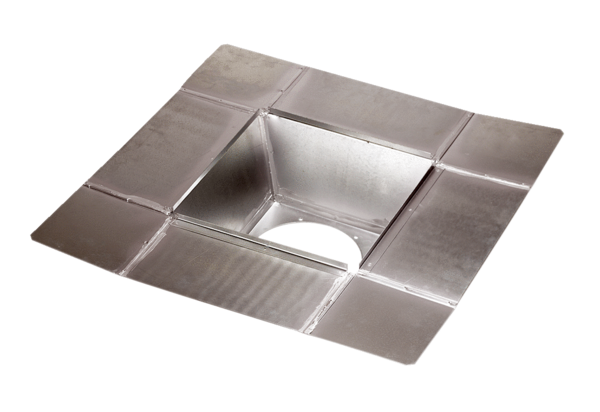 